T.CSARIÇAM KAYMAKAMLIĞIFATIMA ZEHRA KIZ ANADOLU İMAM HATİP LİSESİ MÜDÜRLÜĞÜ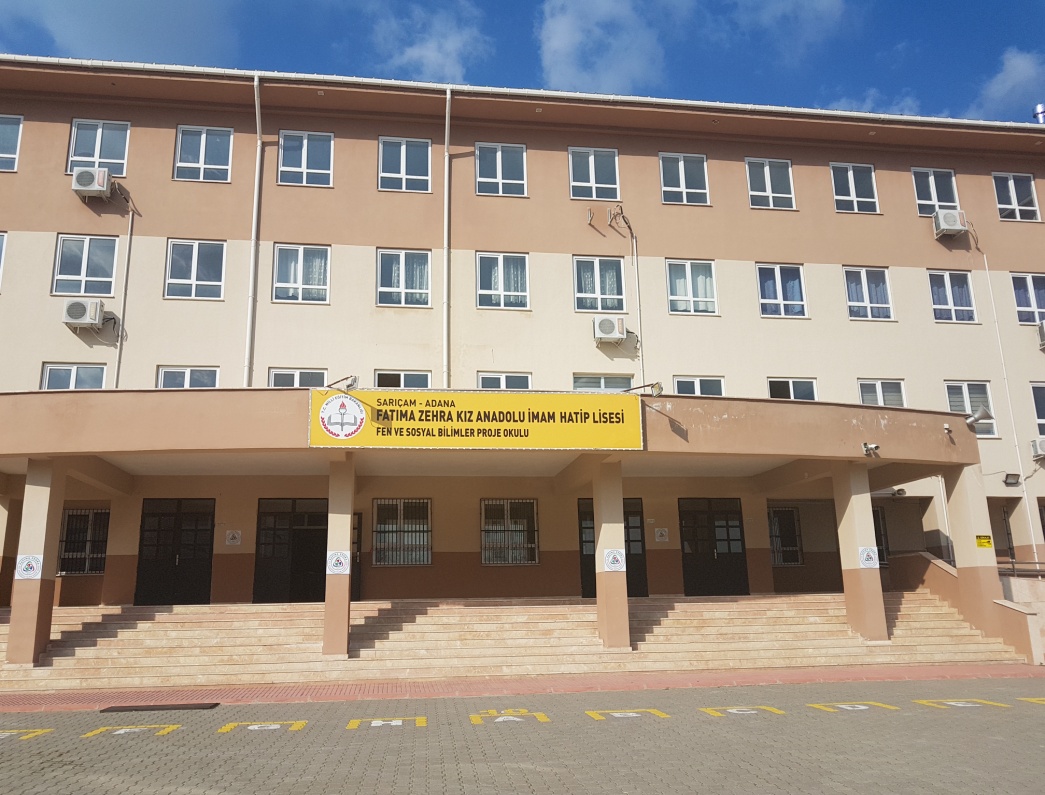 2019-2023 STRATEJİK PLANI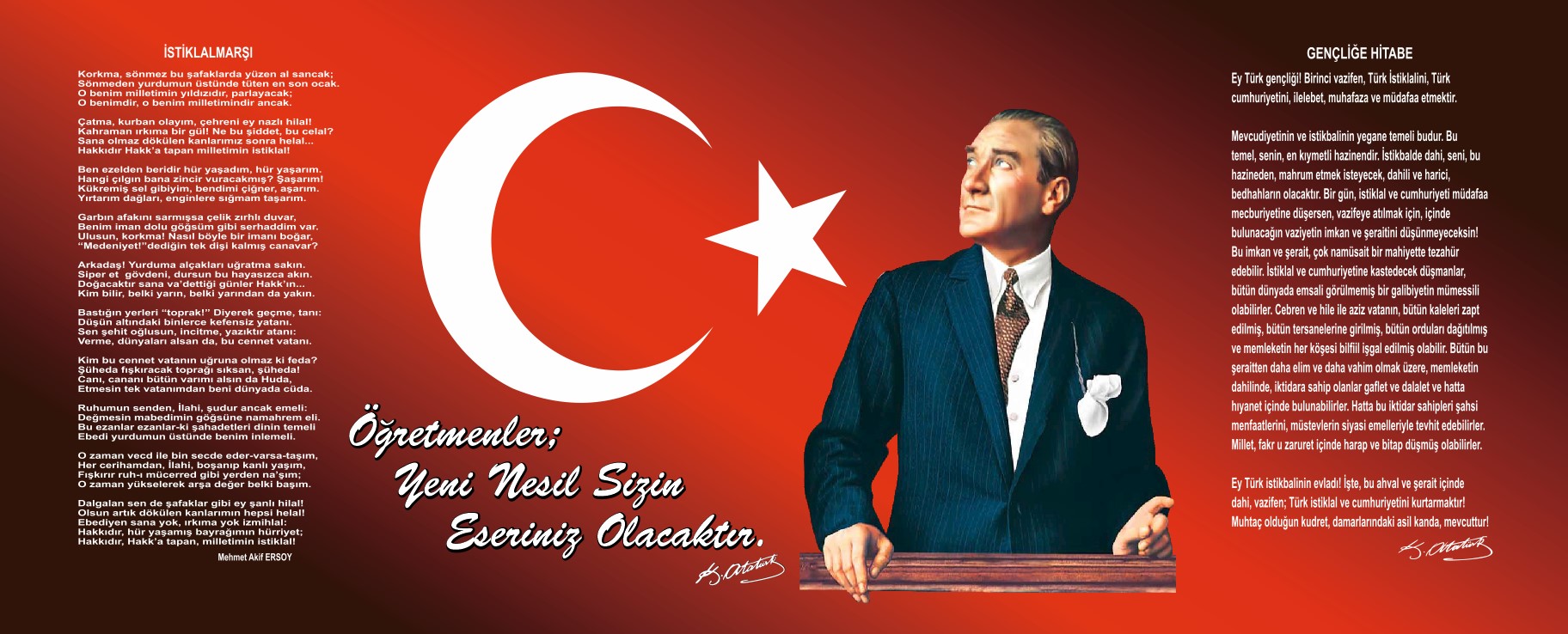 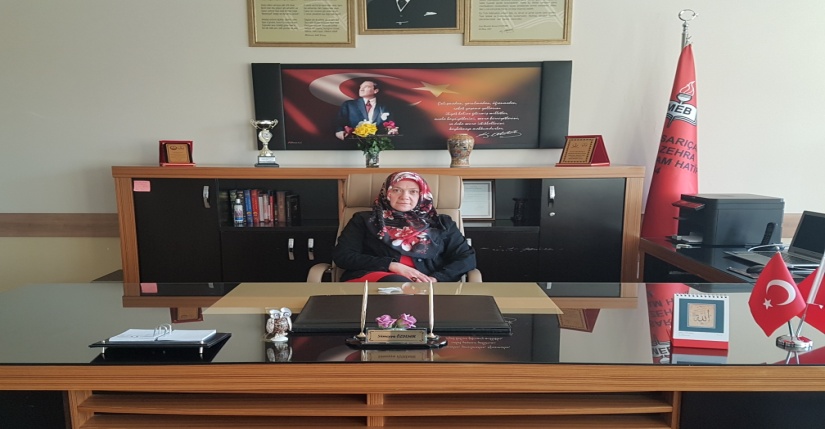 Eğitim sistemimiz, yeni yaklaşım ve yöntem, tekniklerle 21.Yüzyılda büyük bir dönüşüm yaşamaktadır. Gerek dünyada, gerekse ülkemizde ortaya çıkan yeni türden gereksinimlere karşılık verebilecek bir eğitim-öğretim ortamı hazırlamak eğitim sürecini paylaşan tüm okul toplumunun asli ve vazgeçilmez görevi haline gelmiştir. Bizler, Fen ve Sosyal Bilimler Programı Uygulayan Proje okulu olarak yönetici, öğretmen destek personeli öğrencileri ve velileri olarak bu değişim sürecinde üzerimize düşen sorumlulukları yerine getirmeyi ülkemizin ve toplumumuzun geleceği açısından bir fırsat ve topluma karşı bir borç olarak algılamaktayız. Bu borcun ödenme yeri de, eğitim-öğretim hizmetlerini yürütmek için kurumsallaşmış olan okul ortamıdır. Okulu çağın gereklerine uygun olarak eğitim-öğretime hazırlamak, okulda Milli Eğitimin amaçlarına uygun olarak bir öğrenme ve eğitim ortamı yaratmak, bu ortamı tüm paydaşlar için çekici hale getirmek de görevlerimiz arasındadır.İmam Hatip ortaokulu Stratejik Planı (2019-2023)’da belirtilen amaç ve hedeflere ulaşmamızın okulumuzun gelişme ve kurumsallaşma süreçlerine önemli katkılar sağlayacağına inanmaktayız.Planın hazırlanmasında büyük emek ve çaba sarf eden Okul Müdür Yardımcısı Fadime AYDIN YILMAZ’a, Stratejik Plan Koordinasyon ekibine, öğretmen, öğrenci ve velilerimize teşekkürü bir borç bilirim.Sümeyya ÖZDEMİROkul MüdürüİçindekilerSunuş	3İçindekiler	4BÖLÜM I: GİRİŞ ve PLAN HAZIRLIK SÜRECİ	5BÖLÜM II: DURUM ANALİZİ	6Okulun Kısa Tanıtımı *	6Okulun Mevcut Durumu: Temel İstatistikler	7PAYDAŞ ANALİZİ	12GZFT (Güçlü, Zayıf, Fırsat, Tehdit) Analizi	14Gelişim ve Sorun Alanları	16BÖLÜM III: MİSYON, VİZYON VE TEMEL DEĞERLER	19MİSYONUMUZ *	19VİZYONUMUZ *	19TEMEL DEĞERLERİMİZ *	19BÖLÜM IV: AMAÇ, HEDEF VE EYLEMLER	21TEMA I: EĞİTİM VE ÖĞRETİME ERİŞİM	21TEMA II: EĞİTİM VE ÖĞRETİMDE KALİTENİN ARTIRILMASI	24TEMA III: KURUMSAL KAPASİTE	28V. BÖLÜM: MALİYETLENDİRME	32EKLER:	34BÖLÜM I: GİRİŞ ve PLAN HAZIRLIK SÜRECİ2019-2023 dönemi stratejik plan hazırlanması süreci Üst Kurul ve Stratejik Plan Ekibinin oluşturulması ile başlamıştır. Ekip tarafından oluşturulan çalışma takvimi kapsamında ilk aşamada durum analizi çalışmaları yapılmış ve durum analizi aşamasında paydaşlarımızın plan sürecine aktif katılımını sağlamak üzere paydaş anketi, toplantı ve görüşmeler yapılmıştır. Durum analizinin ardından geleceğe yönelim bölümüne geçilerek okulumuzun amaç, hedef, gösterge ve eylemleri belirlenmiştir. Çalışmaları yürüten ekip ve kurul bilgileri altta verilmiştir.STRATEJİK PLAN ÜST KURULUBÖLÜM II: DURUM ANALİZİDurum analizi bölümünde okulumuzun mevcut durumu ortaya konularak neredeyiz sorusuna yanıt bulunmaya çalışılmıştır. Bu kapsamda okulumuzun kısa tanıtımı, okul künyesi ve temel istatistikleri, paydaş analizi ve görüşleri ile okulumuzun Güçlü Zayıf Fırsat ve Tehditlerinin (GZFT) ele alındığı analize yer verilmiştir.Okulun Kısa Tanıtımı *Okulumuz 2014 yılında eğitim-öğretime açılmış olup konumu itibariyle Adana’nın en gözde ve ulaşım konusunda en rahat bölgesinde Şehir Hastanesi’nin tam karşısında Çukurova Üniversitesi’nin girişinde kurulmuştur. Adana´nın her yerine servis imkanı, Çukurova Üniversitesi´ne giden her türlü otobüs ve dolmuş ile ulaşım kolaylığı sağlamaktadır. 200 Kişilik Kız Öğrenci Pansiyonunun inşaatı bitmiş olup çok yakında öğrencilerimize hizmet etmeye başlayacaktır. 32 derslik, 4 Fen laboratuvarı, 2 kütüphane, 1 Spor salonu, 1 Kantin, 1 Revir, 1 Çok Amaçlı Salon ve her dersin çalışma atölyeleri ile okulumuz çok geniş imkanlara sahiptir.  Okulumuz 2018- 2019 eğitim-öğretim yılından itibaren Fen ve Sosyal Bilimler Programı Uygulayan Proje okulu olarak yeni bir vizyon kazanmıştır. Proje okulu kapsamında 2018-2019 eğitim-öğretim yılında 5sınıf açılmış olup 150 öğrenci sınav puanı ile yerleşmiş olup bundan sonraki eğitim öğretim yılında da bu şekilde devam edecektir. Okulumuz öğretmenleri proje kapsamında seçilmiş olup hepsi alanında uzman kişilerdir. Okulumuzda ERASMUS PLUS, TÜBİTAK-4006/4007 proje çalışmaları uygulanmaktadır. Okulumuzda öğrencilerimizin yeteneklerine göre Tekvando, Hentbol, Voleybol gibi çeşitli sportif faaliyetler yapılmaktadır. Öğrencilerimizin sanatsal yeteneklerini geliştirmek üzere hat, tezhip, ebru ve yaratıcı yazarlık, kodlama üzerine de çeşitli atölye çalışmaları yapmaktayız. Okulun Mevcut Durumu: Temel İstatistiklerOkul KünyesiOkulumuzun temel girdilerine ilişkin bilgiler altta yer alan okul künyesine ilişkin tabloda yer almaktadır.Temel Bilgiler Tablosu- Okul Künyesi Çalışan BilgileriOkulumuzun çalışanlarına ilişkin bilgiler altta yer alan tabloda belirtilmiştir.Çalışan Bilgileri Tablosu*Okulumuz Bina ve Alanları	Okulumuzun binası ile açık ve kapalı alanlarına ilişkin temel bilgiler altta yer almaktadır.Okul Yerleşkesine İlişkin Bilgiler Sınıf ve Öğrenci Bilgileri	Okulumuzda yer alan sınıfların öğrenci sayıları alttaki tabloda verilmiştir.*Sınıf sayısına göre istenildiği kadar satır eklenebilir.Donanım ve Teknolojik KaynaklarımızTeknolojik kaynaklar başta olmak üzere okulumuzda bulunan çalışır durumdaki donanım malzemesine ilişkin bilgiye alttaki tabloda yer verilmiştir.Teknolojik Kaynaklar TablosuGelir ve Gider BilgisiOkulumuzun genel bütçe ödenekleri, okul aile birliği gelirleri ve diğer katkılarda dâhil olmak üzere gelir ve giderlerine ilişkin son iki yıl gerçekleşme bilgileri alttaki tabloda verilmiştir.PAYDAŞ ANALİZİKurumumuzun temel paydaşları öğrenci, veli ve öğretmen olmakla birlikte eğitimin dışsal etkisi nedeniyle okul çevresinde etkileşim içinde olunan geniş bir paydaş kitlesi bulunmaktadır. Paydaşlarımızın görüşleri anket, toplantı, dilek ve istek kutuları, elektronik ortamda iletilen önerilerde dâhil olmak üzere çeşitli yöntemlerle sürekli olarak alınmaktadır.Paydaş anketlerine ilişkin ortaya çıkan temel sonuçlara altta yer verilmiştir * : Öğrenci Anketi Sonuçları: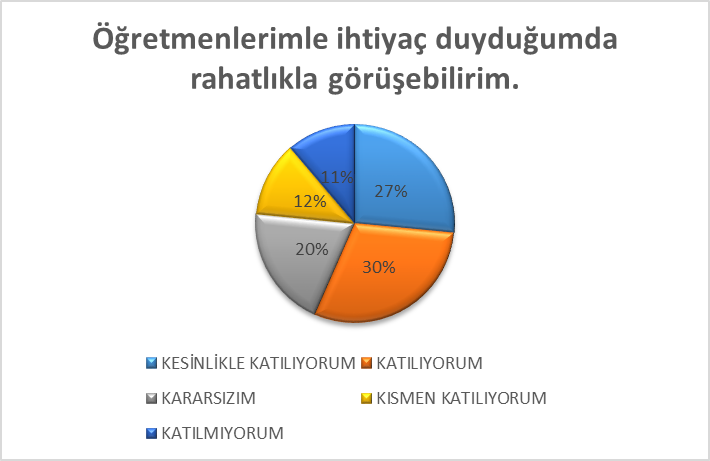 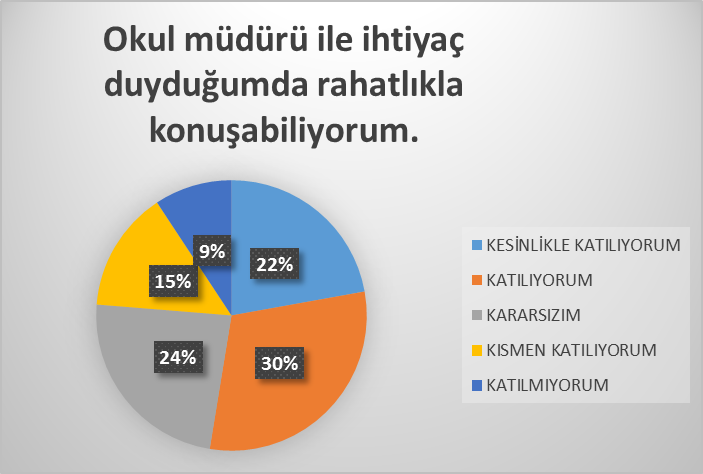 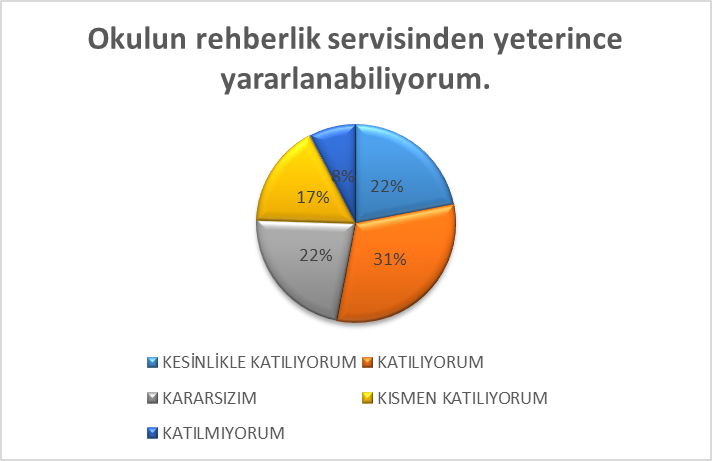 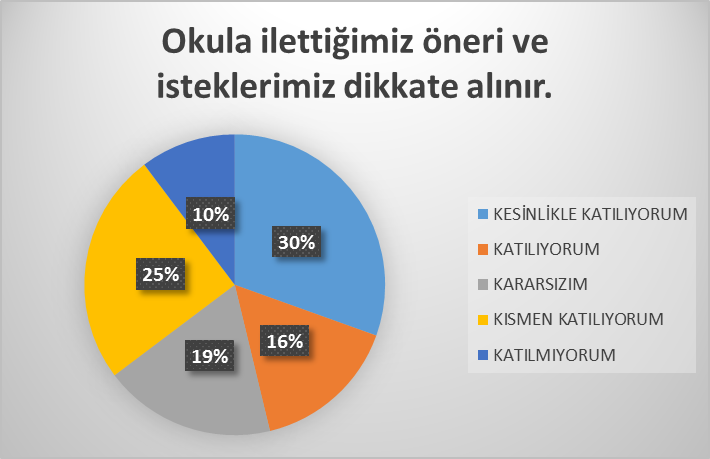 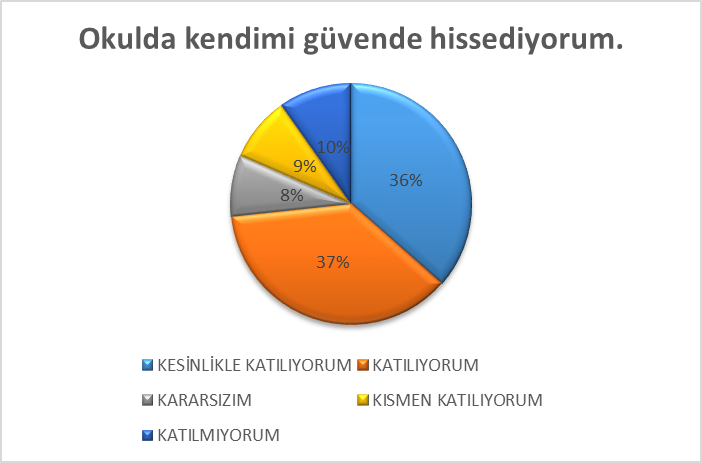 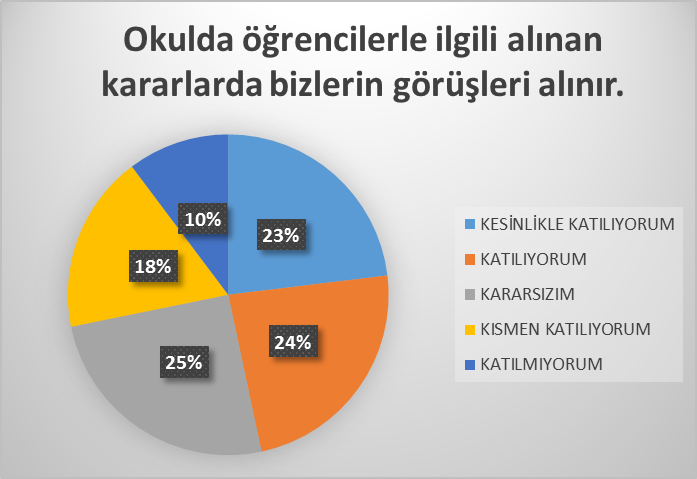 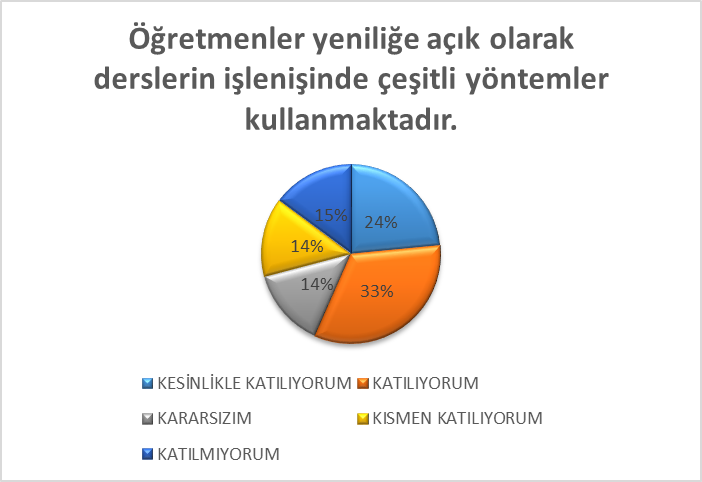 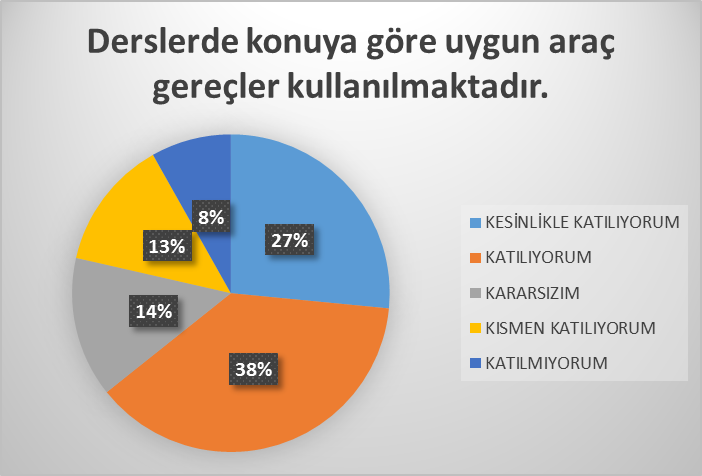 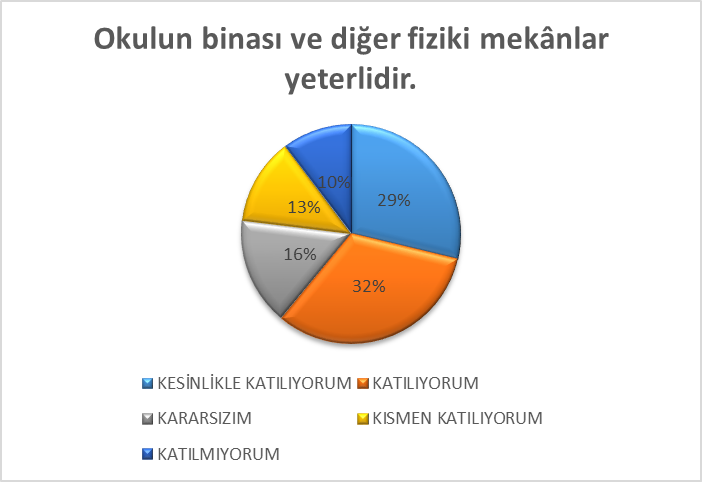 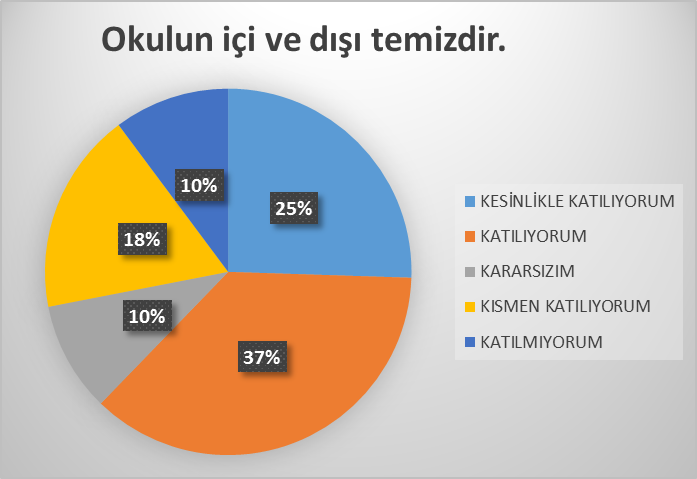 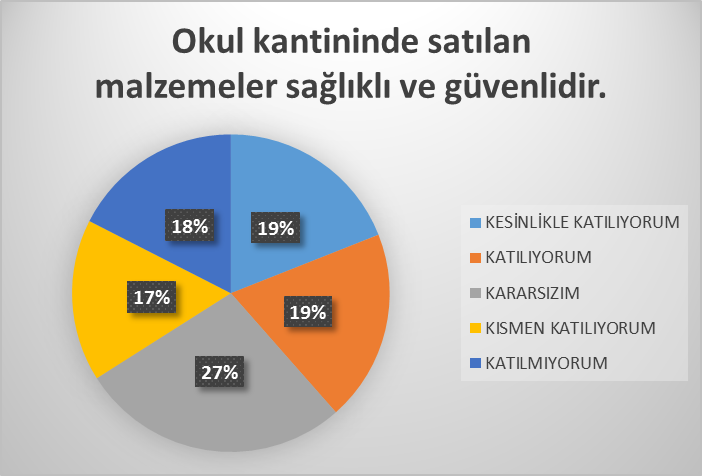 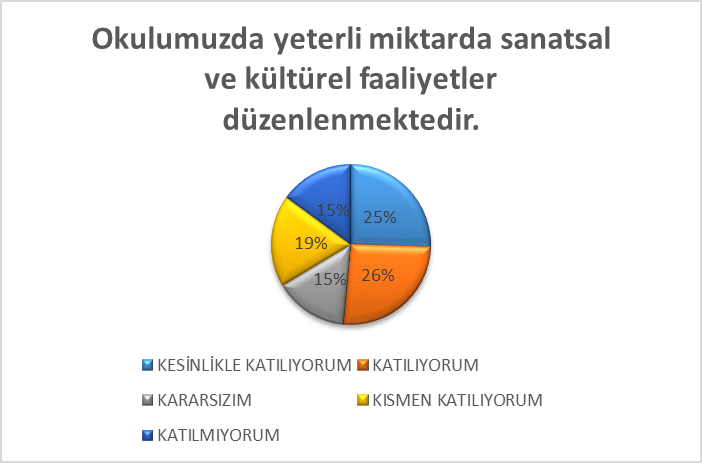 ……Öğretmen Anketi Sonuçları: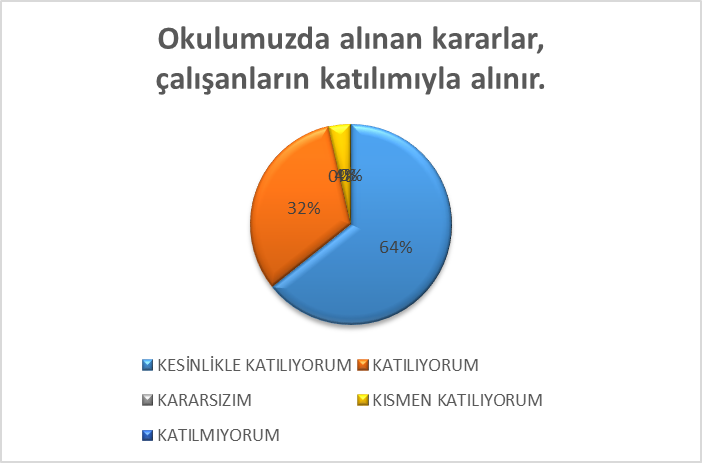 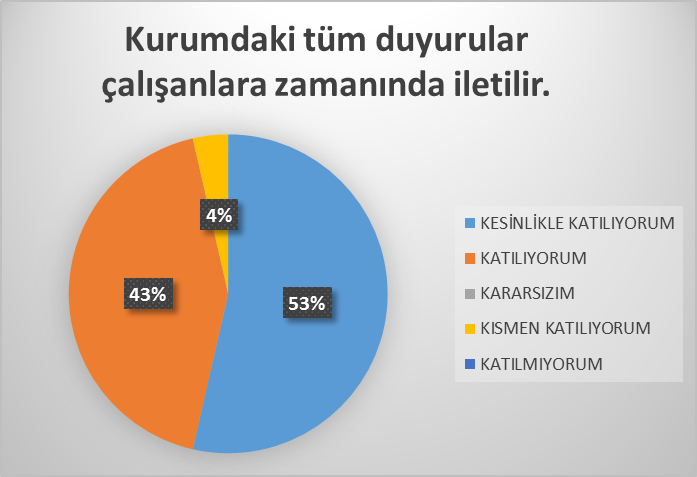 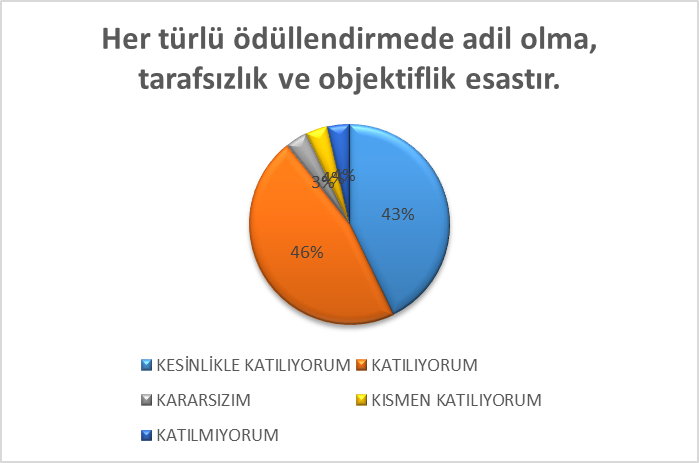 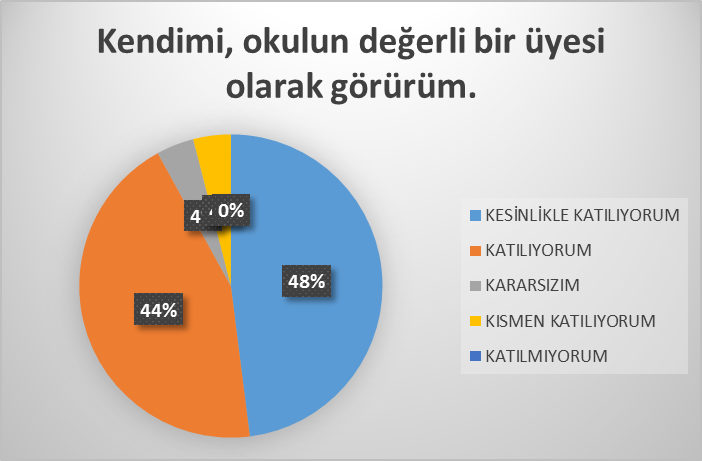 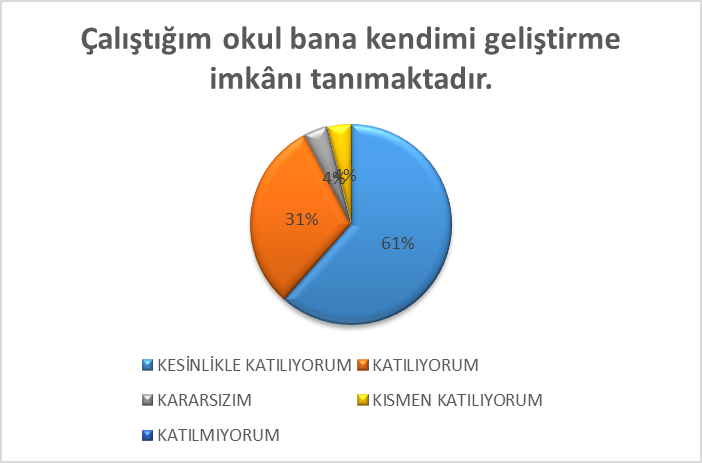 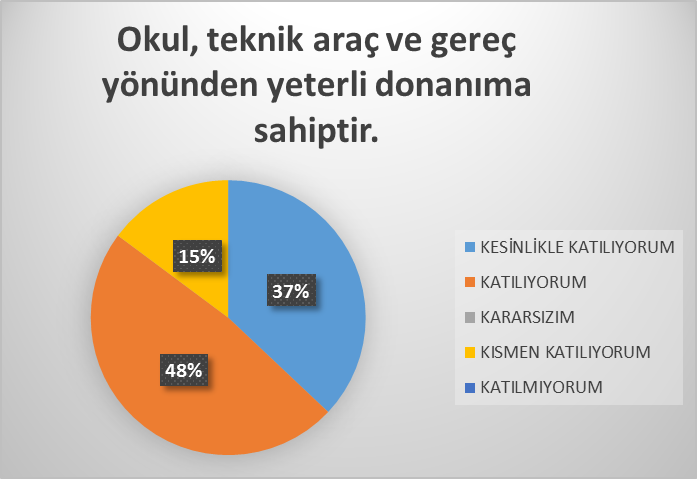 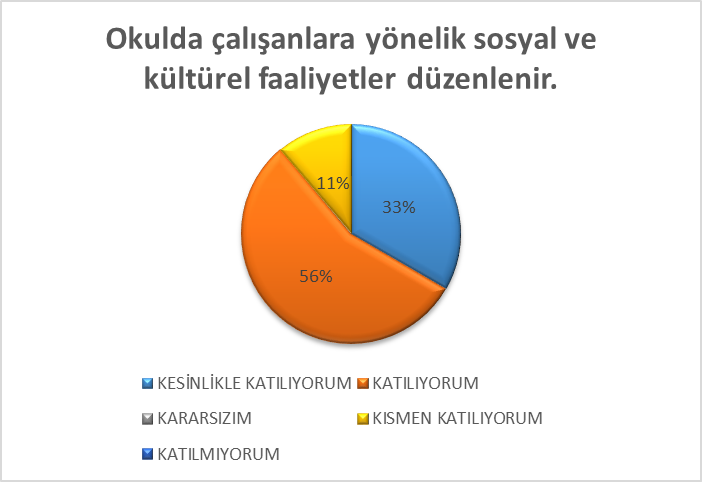 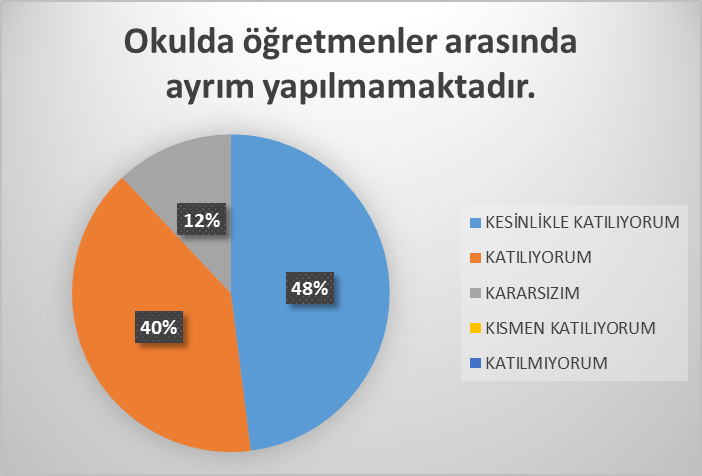 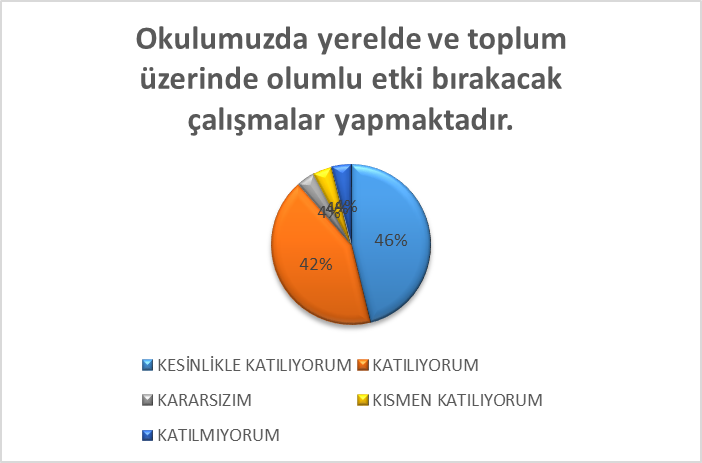 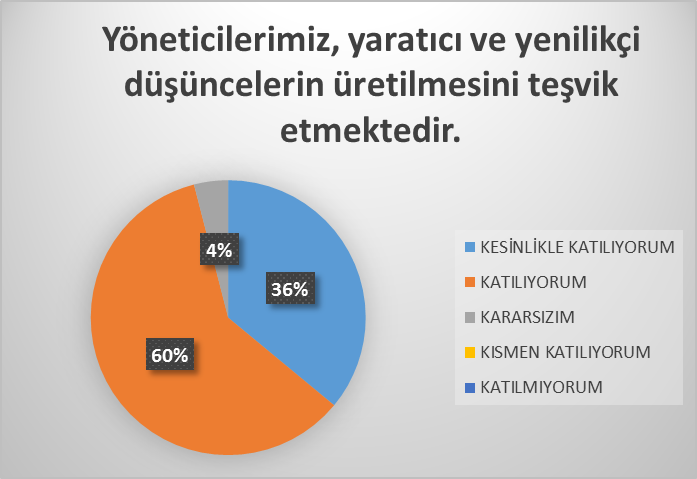 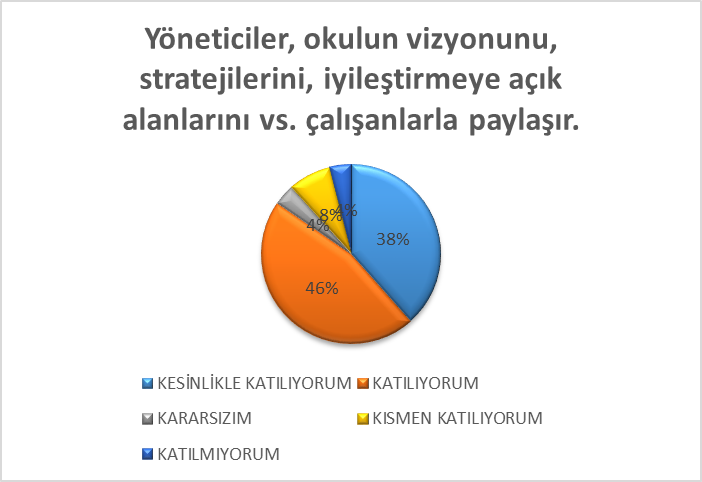 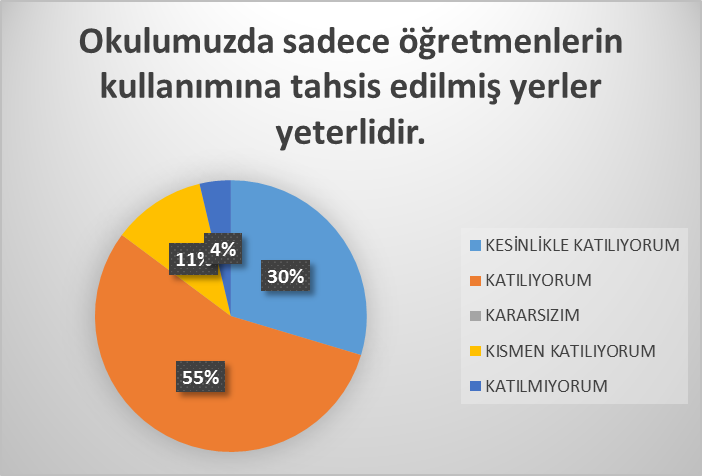 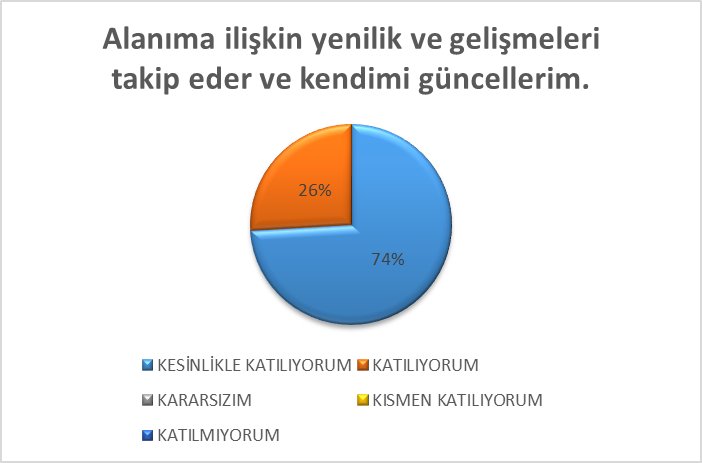 Veli Anketi Sonuçları:GZFT (Güçlü, Zayıf, Fırsat, Tehdit) Analizi *Okulumuzun temel istatistiklerinde verilen okul künyesi, çalışan bilgileri, bina bilgileri, teknolojik kaynak bilgileri ve gelir gider bilgileri ile paydaş anketleri sonucunda ortaya çıkan sorun ve gelişime açık alanlar iç ve dış faktör olarak değerlendirilerek GZFT tablosunda belirtilmiştir. Dolayısıyla olguyu belirten istatistikler ile algıyı ölçen anketlerden çıkan sonuçlar tek bir analizde birleştirilmiştir.Kurumun güçlü ve zayıf yönleri donanım, malzeme, çalışan, iş yapma becerisi, kurumsal iletişim gibi çok çeşitli alanlarda kendisinden kaynaklı olan güçlülükleri ve zayıflıkları ifade etmektedir ve ayrımda temel olarak okul müdürü/müdürlüğü kapsamından bakılarak iç faktör ve dış faktör ayrımı yapılmıştır. İçsel Faktörler *Güçlü YönlerZayıf YönlerDışsal Faktörler *FırsatlarTehditler Gelişim ve Sorun AlanlarıGelişim ve sorun alanları analizi ile GZFT analizi sonucunda ortaya çıkan sonuçların planın geleceğe yönelim bölümü ile ilişkilendirilmesi ve buradan hareketle hedef, gösterge ve eylemlerin belirlenmesi sağlanmaktadır. Gelişim ve sorun alanları ayrımında eğitim ve öğretim faaliyetlerine ilişkin üç temel tema olan Eğitime Erişim, Eğitimde Kalite ve kurumsal Kapasite kullanılmıştır. Eğitime erişim, öğrencinin eğitim faaliyetine erişmesi ve tamamlamasına ilişkin süreçleri; Eğitimde kalite, öğrencinin akademik başarısı, sosyal ve bilişsel gelişimi ve istihdamı da dâhil olmak üzere eğitim ve öğretim sürecinin hayata hazırlama evresini; Kurumsal kapasite ise kurumsal yapı, kurum kültürü, donanım, bina gibi eğitim ve öğretim sürecine destek mahiyetinde olan kapasiteyi belirtmektedir.Gelişim ve sorun alanlarına ilişkin GZFT analizinden yola çıkılarak saptamalar yapılırken yukarıdaki tabloda yer alan ayrımda belirtilen temel sorun alanlarına dikkat edilmesi gerekmektedir.Gelişim ve Sorun AlanlarımızBÖLÜM III: MİSYON, VİZYON VE TEMEL DEĞERLEROkul Müdürlüğümüzün Misyon, vizyon, temel ilke ve değerlerinin oluşturulması kapsamında öğretmenlerimiz, öğrencilerimiz, velilerimiz, çalışanlarımız ve diğer paydaşlarımızdan alınan görüşler, sonucunda stratejik plan hazırlama ekibi tarafından oluşturulan Misyon, Vizyon, Temel Değerler; Okulumuz üst kurulana sunulmuş ve üst kurul tarafından onaylanmıştır.MİSYONUMUZ *: Karakter eğitimi ile beraber kariyer eğitimi de vermek.VİZYONUMUZ *: Milli ve manevi değerlerine sahip, onurlu ,değişime kendinden başlayan , gelişen ve değişen dünyada ; uluslararası eğitim standartlarını benimseyerek, akademik düzeyi ve sosyal bilinciyle fark oluşturan bir gençlik yetiştirmek.TEMEL DEĞERLERİMİZ *1) Adalet, karşılıklı saygı,ahlaklı yaşam, hoşgörü ve kişisel disiplin ilkelerine bağlılık.2) Birden fazla dil öğrenerek farklı kültürlerin ve bakış açılarının sunduğu zenginlikten daha çok yararlanmak.3) Zihnen , bedenen ve ruhen kendilerini geliştirip, dengeli bireyler olarak yüksek öğrenimden itibaren yaşam boyu öğrenmeyi devam ettirebilmek.4) Çevre sorunlarına duyarlılık ve doğanın korunmasına önem vermek.5) Sorumluluk sahibi, inisiyatif kullanan, başladığı işi bitiren, dürüst, cömert, takım çalışması yapabilen, demokratik lider niteliklerine sahip bireyler yetiştirmek.6) Donanımlı ,çağdaş, kültürlü ve özgüveni yüksek bireyler yetiştirmek.BÖLÜM IV: AMAÇ, HEDEF VE EYLEMLERAçıklama: Amaç, hedef, gösterge ve eylem kurgusu amaç Sayfa 16-17 da yer alan Gelişim Alanlarına göre yapılacaktır.Altta erişim, kalite ve kapasite amaçlarına ilişkin örnek amaç, hedef ve göstergeler verilmiştir.Erişim başlığında eylemlere ilişkin örneğe yer verilmiştir.TEMA I: EĞİTİM VE ÖĞRETİME ERİŞİMEğitim ve öğretime erişim okullaşma ve okul terki, devam ve devamsızlık, okula uyum ve oryantasyon, özel eğitime ihtiyaç duyan bireylerin eğitime erişimi, yabancı öğrencilerin eğitime erişimi ve hayatboyu öğrenme kapsamında yürütülen faaliyetlerin ele alındığı temadır.Stratejik Amaç 1: Kayıt bölgemizde yer alan çocukların okullaşma oranlarını artıran, öğrencilerin uyum ve devamsızlık sorunlarını gideren etkin bir yönetim yapısı kurulacaktır.  *** Stratejik Hedef 1.1.  Kayıt bölgemizde yer alan çocukların okullaşma oranları artırılacak ve öğrencilerin uyum ve devamsızlık sorunları da giderilecektir. *** Performans Göstergeleri Eylemler*TEMA II: EĞİTİM VE ÖĞRETİMDE KALİTENİN ARTIRILMASIEğitim ve öğretimde kalitenin artırılması başlığı esas olarak eğitim ve öğretim faaliyetinin hayata hazırlama işlevinde yapılacak çalışmaları kapsamaktadır. Bu tema altında akademik başarı, sınav kaygıları, sınıfta kalma, ders başarıları ve kazanımları, disiplin sorunları, öğrencilerin bilimsel, sanatsal, kültürel ve sportif faaliyetleri ile istihdam ve meslek edindirmeye yönelik rehberlik ve diğer mesleki faaliyetler yer almaktadır. Stratejik Amaç 2: Öğrencilerimizin gelişmiş dünyaya uyum sağlayacak şekilde donanımlı bireyler olabilmesi için eğitim ve öğretimde kalite artırılacaktır.Stratejik Hedef 2.1.  Öğrenme kazanımlarını takip eden ve velileri de sürece dâhil eden bir yönetim anlayışı ile öğrencilerimizin akademik başarıları ve sosyal faaliyetlere etkin katılımı artırılacaktır.(Akademik başarı altında: ders başarıları, kazanım takibi, üst öğrenime geçiş başarı ve durumları, karşılaştırmalı sınavlar, sınav kaygıları gibi akademik başarıyı takip eden ve ölçen göstergeler,Sosyal faaliyetlere etkin katılım altında: sanatsal, kültürel, bilimsel ve sportif faaliyetlerin sayısı, katılım oranları, bu faaliyetler için ayrılan alanlar, ders dışı etkinliklere katılım takibi vb  ele alınacaktır.)Performans GöstergeleriEylemler………………Stratejik Hedef 2.2.  Etkin bir rehberlik anlayışıyla, öğrencilerimizi ilgi ve becerileriyle orantılı bir şekilde üst öğrenime veya istihdama hazır hale getiren daha kaliteli bir kurum yapısına geçilecektir. (Üst öğrenime hazır: Mesleki rehberlik faaliyetleri, tercih kılavuzluğu, yetiştirme kursları, sınav kaygısı vb,İstihdama Hazır: Kariyer günleri, staj ve işyeri uygulamaları, ders dışı meslek kursları vb ele alınacaktır.)Performans GöstergeleriEylemler*Stratejik Hedef 2.3.  Öğrencilerimizin resim, şiir ve kompozisyon yarışmalarına katılım oranını artırmak.Performans GöstergeleriEylemlerStratejik Hedef 2.4.  Bilim proje yarışmaları için hazırlanan proje sayısının arttırmak.Performans GöstergeleriEylemlerStratejik Hedef 2.5.  Öğrencilerimizin kitap okuma oranını artırmak.Performans GöstergeleriEylemlerStratejik Hedef 2.6. Eğitim Öğretim yılı içerisinde Değerler eğitimi kapsamında yapılan çalışma sayısını arttırmakPerformans GöstergeleriEylemlerStratejik Hedef 2.7. Eğitim Öğretim yılı içerisinde EBA kullanım süresini  arttırmakPerformans GöstergeleriEylemlerTEMA III: KURUMSAL KAPASİTEStratejik Amaç 3: Eğitim ve öğretim faaliyetlerinin daha nitelikli olarak verilebilmesi için okulumuzun kurumsal kapasitesi güçlendirilecektir. Stratejik Hedef 3.1.  (Kurumsal İletişim, Kurumsal Yönetim, Bina ve Yerleşke, Donanım, Temizlik, Hijyen, İş Güvenliği, Okul Güvenliği, Taşıma ve servis vb konuları ele alınacaktır.)Performans GöstergeleriEylemler………………Stratejik Hedef 3.2.  Okulumuzun var olan kaynaklarını korumak, zarar görmesini engellemek.Performans GöstergeleriEylemlerStratejik Hedef 3.3.  Okul çalışanlarımızın daha mutlu olabilecekleri ortam ve çalışma şartları hazırlamak.Performans GöstergeleriEylemlerStratejik Hedef 3.4.  Okul ve Veli işbirliğini geliştirmekPerformans GöstergeleriEylemlerV. BÖLÜM: MALİYETLENDİRME2019-2023 Stratejik Planı Faaliyet/Proje Maliyetlendirme TablosuVI. BÖLÜM: İZLEME VE DEĞERLENDİRMEOkulumuz Stratejik Planı izleme ve değerlendirme çalışmalarında 5 yıllık Stratejik Planın izlenmesi ve 1 yıllık gelişim planın izlenmesi olarak ikili bir ayrıma gidilecektir. Stratejik planın izlenmesinde 6 aylık dönemlerde izleme yapılacak denetim birimleri, il ve ilçe millî eğitim müdürlüğü ve Bakanlık denetim ve kontrollerine hazır halde tutulacaktır.Yıllık planın uygulanmasında yürütme ekipleri ve eylem sorumlularıyla aylık ilerleme toplantıları yapılacaktır. Toplantıda bir önceki ayda yapılanlar ve bir sonraki ayda yapılacaklar görüşülüp karara bağlanacaktır. .Üst Kurul BilgileriÜst Kurul BilgileriEkip BilgileriEkip BilgileriAdı SoyadıUnvanıAdı SoyadıUnvanıSümeyya ÖZDEMİROkul MüdürüEsma BARUĞÖğretmenFadime AYDIN YILMAZMüdür YardımcısıFatoş SAÇLIÖğretmenALİ CANBOLATÖğretmenÖzgür KORKMAZÖğretmenFIRAT KAYAÖğretmenAbdullah SARIASLANÖğretmenİli: Adanaİli: Adanaİli: Adanaİli: Adanaİlçesi: Sarıçamİlçesi: Sarıçamİlçesi: Sarıçamİlçesi: SarıçamAdres: Balcalı Mahallesi, Mithat Özhan Bulvarı, 72 Sarıçam/AdanaBalcalı Mahallesi, Mithat Özhan Bulvarı, 72 Sarıçam/AdanaBalcalı Mahallesi, Mithat Özhan Bulvarı, 72 Sarıçam/AdanaCoğrafi Konum (link)*:Coğrafi Konum (link)*:https://www.google.com/maps/place/Fat%C4%B1ma+Zehra+K%C4%B1z+Anadolu+%C4%B0mam+Hatip+Lisesi/@37.0324842,35.348151,16z/data=!4m12!1m6!3m5!1s0x15288e608dc10525:0x4dbbfc6bff70e76a!2sFat%C4%B1ma+Zehra+K%C4%B1z+Anadolu+%C4%B0mam+Hatip+Lisesi!8m2!3d37.0315721!4d35.3499553!3m4!1s0x15288e608dc10525:0x4dbbfc6bff70e76a!8m2!3d37.0315721!4d35.3499553https://www.google.com/maps/place/Fat%C4%B1ma+Zehra+K%C4%B1z+Anadolu+%C4%B0mam+Hatip+Lisesi/@37.0324842,35.348151,16z/data=!4m12!1m6!3m5!1s0x15288e608dc10525:0x4dbbfc6bff70e76a!2sFat%C4%B1ma+Zehra+K%C4%B1z+Anadolu+%C4%B0mam+Hatip+Lisesi!8m2!3d37.0315721!4d35.3499553!3m4!1s0x15288e608dc10525:0x4dbbfc6bff70e76a!8m2!3d37.0315721!4d35.3499553Telefon Numarası:  322 344 13 20 322 344 13 20 322 344 13 20Faks Numarası:Faks Numarası:322 344 13 24322 344 13 24e- Posta Adresi:758160@meb.k12.tr758160@meb.k12.tr758160@meb.k12.trWeb sayfası adresi:Web sayfası adresi:http://fatimazehraakihl.meb.k12.trhttp://fatimazehraakihl.meb.k12.trKurum Kodu:758160758160758160Öğretim Şekli:Öğretim Şekli:Tam GünTam GünOkulun Hizmete Giriş Tarihi : 2014Okulun Hizmete Giriş Tarihi : 2014Okulun Hizmete Giriş Tarihi : 2014Okulun Hizmete Giriş Tarihi : 2014Toplam Çalışan Sayısı *Toplam Çalışan Sayısı *Öğrenci Sayısı:Kız700700Öğretmen SayısıKadın2525Öğrenci Sayısı:Erkek--Öğretmen SayısıErkek2424Öğrenci Sayısı:Toplam700700Öğretmen SayısıToplam4949Derslik Başına Düşen Öğrenci SayısıDerslik Başına Düşen Öğrenci SayısıDerslik Başına Düşen Öğrenci Sayısı:27Şube Başına Düşen Öğrenci SayısıŞube Başına Düşen Öğrenci SayısıŞube Başına Düşen Öğrenci Sayısı:27Öğretmen Başına Düşen Öğrenci SayısıÖğretmen Başına Düşen Öğrenci SayısıÖğretmen Başına Düşen Öğrenci Sayısı: 13Şube Başına 30’dan Fazla Öğrencisi Olan Şube SayısıŞube Başına 30’dan Fazla Öğrencisi Olan Şube SayısıŞube Başına 30’dan Fazla Öğrencisi Olan Şube Sayısı:7Öğrenci Başına Düşen Toplam Gider Miktarı*Öğrenci Başına Düşen Toplam Gider Miktarı*Öğrenci Başına Düşen Toplam Gider Miktarı*Öğretmenlerin Kurumdaki Ortalama Görev SüresiÖğretmenlerin Kurumdaki Ortalama Görev SüresiÖğretmenlerin Kurumdaki Ortalama Görev Süresi4Unvan*ErkekKadınToplamOkul Müdürü ve Müdür Yardımcısı123Sınıf Öğretmeni---Branş Öğretmeni242549Rehber Öğretmen-11İdari Personel1-1Yardımcı Personel14 (işkur)5Güvenlik Personeli-1 (işkur)1Toplam Çalışan Sayıları273360Okul Bölümleri *Okul Bölümleri *Özel AlanlarVarYokOkul Kat Sayısı3Çok Amaçlı SalonVarDerslik Sayısı32Çok Amaçlı SahaVarDerslik Alanları (m2)54 m2KütüphaneVarKullanılan Derslik Sayısı26Fen LaboratuvarıVarŞube Sayısı26Bilgisayar LaboratuvarıYokİdari Odaların Alanı (m2)143.4 m2İş AtölyesiVarÖğretmenler Odası (m2)74.1 m2Beceri AtölyesiVarOkul Oturum Alanı (m2)1969m2PansiyonVarOkul Bahçesi (Açık Alan)(m2)7876m2Okul Kapalı Alan (m2)1969m2Sanatsal, bilimsel ve sportif amaçlı toplam alan (m2)531m2Kantin (m2)83.5 m2Tuvalet Sayısı24Diğer (………….)SINIFIKızErkekToplamSINIFIKızErkekToplam9/A3003011/A200209/B3103111/B240249/C2902911/C240249/D3003011/D210219/E2902911/E270279/F2102111/F2702710/A3203211/G1301310/B3103112/A2602610/C3003012/B1501510/D3103112/C2502510/E3303312/D2802810/F3203212/E2802810/G3103112/F2002012/G12012Akıllı Tahta Sayısı45TV Sayısı3Masaüstü Bilgisayar Sayısı6Yazıcı Sayısı4Taşınabilir Bilgisayar Sayısı5Fotokopi Makinası Sayısı1Projeksiyon Sayısı2İnternet Bağlantı Hızı25 MbtYıllarGelir MiktarıGider Miktarı201635.20035.200201738.40038.400ÖğrencilerSınavla gelen nitelikli öğrenci profiline sahibiz.Çalışanlarİşini düzgün yapan insanlardan oluşmaktadır.Velilerİlgili ve alakalı velilere sahibiz.Bina ve YerleşkeUlaşımı kolay gözde konumdadır.DonanımEğitim öğretim materyali yönünden zengindir.BütçeOkulumuz düzenli ödemesi yapılan kantin gelirine sahiptir.Yönetim SüreçleriYöneticiler iş ahlakına sahiptir.İletişim SüreçleriOkul toplumu ihtiyaç duyduğunda ilgili bireylere rahatlıkla ulaşmaktadır.vbÖğrencilerÖğrencilerimizin evleriyle okul mesafesi fazla olduğu için okul dışı etkinliklere fazla katılamamalarıÇalışanlarPersonel yetersizliğiVelilerOkulda yapılan etkinliklere ve öğrencinin akademik başarısına ilgisizlikBina ve YerleşkeBinanın coğrafi konuma uygun olarak yapılmaması. (Bodrum katın su alması)DonanımBilgisayar laboratuvarının olmaması.BütçeMevcut bütçesi proje okulu için yeterli değildir.Yönetim SüreçleriSürekli idari kadronun değişmesi.İletişim SüreçleriSağlıklı iletişim becerisinin eksikliğivbPolitikOkulumuzun Fen ve Sosyal Bilimleri Proje uygulayan okul olmasıEkonomikDüzenli kantin gelirimizin olmasıSosyolojikHem proje okulu hem de imam hatip olması toplumda gözde bir konuma getirmiştir.TeknolojikHızlı bir internet ağına sahip akıllı tahtaların her sınıfta bulunmasıMevzuat-YasalProje okulu olmamız sebebiyle Meb özel program uygulayan okullar yönetmeliğine tabi olmamızEkolojikOkulumuzda hobi bahçelerinin olmasına olanak sağlayan geniş bir alanın olması, Sıfır Atık Projesinin uygulanması.PolitikEğitim yönetmeliklerinin çok hızlı değişmesi.EkonomikOkulu destekleyecek hayırseverlerin bulunmaması.SosyolojikVelilerin sosyo-kültürel durumlarının yetersiz olmaması.TeknolojikSosyal medyanın bilinçli kullanılmaması, okulda kullanımının engellenememesi.Mevzuat-YasalSürekli değişken olması.EkolojikAlt yapının ekolojik ortama uygun olmaması.Eğitime ErişimEğitimde KaliteKurumsal KapasiteOkullaşma OranıAkademik BaşarıKurumsal İletişimOkula Devam/ DevamsızlıkSosyal, Kültürel ve Fiziksel GelişimKurumsal YönetimOkula Uyum, OryantasyonSınıf TekrarıBina ve YerleşkeÖzel Eğitime İhtiyaç Duyan Bireylerİstihdam Edilebilirlik ve YönlendirmeDonanımYabancı ÖğrencilerÖğretim YöntemleriTemizlik, HijyenHayatboyu ÖğrenmeDers araç gereçleriİş Güvenliği, Okul GüvenliğiTaşıma ve servis 1.TEMA: EĞİTİM VE ÖĞRETİME ERİŞİM 1.TEMA: EĞİTİM VE ÖĞRETİME ERİŞİM1Sınavla alan okul olmamızdan dolayı öncceki yıllarda yaşadığımız devamsızlık sorunu büyük oranda çözülmüştür.2Sınavla alan okul olmamızdan dolayı Özel Eğitime İhtiyaç Duyan Bireyler niteliğindeki öğrencilerin alınamayacak olması.3Sınavla alan okul olmamızdan dolayı Yabancı Öğrenciler niteliğindeki öğrencilerin alınamayacak olması.4İmamhatip ortaokulundan mezun olarak gelmeyen öğrencilerin Meslek Derslerinde yaşadığı uyumsuzluklar.5Açılacak kurslarla İmamhatip ortaokulundan mezun olarak gelmeyen öğrencilerin uyumunun kolaylaştırılması.6Okulumuza kayıt olan tüm öğrencilerin okula devamının sağlanması.789102.TEMA: EĞİTİM VE ÖĞRETİMDE KALİTE2.TEMA: EĞİTİM VE ÖĞRETİMDE KALİTE1Akademik başarılarını arttırmak için okulumuzda DYK kurslarına önem verilmektedir.2Okul personeli tarafından öğrencilerimizin gelişim seviyelerini takip etmek için düzenli olarak değerlendirme yapılmaktadır.3Okulumuzda öğrencilerimizin yeteneklerine göre Tekvando, Hentbol, Voleybol gibi çeşitli sportif faaliyetler yapılmaktadır.4Öğrencilerimizin sanatsal yeteneklerini geliştirmek üzere hat, tezhip, ebru ve yaratıcı yazarlık, kodlama üzerine de çeşitli atölye çalışmaları yapmaktayız.5Öğrencilerimiz doğru rehberlik stratejileri ile istihdam olanağı fazla olan Yüksek öğrenim kurumlarına yönlendirilmektedir.6Okulumuzda öğrenci merkezli öğretim yöntemi uygulanmaktadır. Öğrencilerimiz hazırlanmış bulunan öğretim ortamlarında bilgiyi kendileri üretirler.7Öğretmenlerimiz bilgi taşıyıcı ve aktarıcı değil, bilgi kaynaklarına giden yolları gösterici, kolaylaştırıcı birer eğitim lideridir.8Öğretmenlerin EBA kullanımının fazla olması9Öğrencilerin EBA kullanımının fazla olması10Öğrencilerimizin resim, şiir ve kompozisyon yarışmalarına katılım oranını artırmak.3.TEMA: KURUMSAL KAPASİTE3.TEMA: KURUMSAL KAPASİTE1Kurum yöneticilerimiz deneyimli ve işbirliğine yatkındır.2Okulumuzda bilişim altyapısının olması ve kullanılması.3Okulumuz kurum kültürüne sahiptir.4Okulumuzda her branşta yeterli sayıda öğretmen vardır.5Öğretmen başına düşen öğrenci sayısı azdır.6Derslik başına düşen öğrenci sayısının azdır.7Okulumuzun çeşitli yerlerinde güvenlik kameraları vardır.8Uzak mesafeden gelen öğrencinin fazla olması ve servis sıkıntısı nedeniyle sosyal faaliyetlere katılımın düşüklüğü 9Düzenli veli ziyaretlerinin yapılması10Velilerimizin eğitime olana ilgilerini arttırıcı faaliyetler düzenleme, onları okula çekmeNoPERFORMANSGÖSTERGESİMevcutMevcutHEDEFHEDEFHEDEFHEDEFHEDEFHEDEFNoPERFORMANSGÖSTERGESİ2018201920192020202120222023PG.1.1.aKayıt bölgesindeki öğrencilerden okula kayıt yaptıranların oranı (%)Sınavla öğrenci alan okuluzPG.1.1.bİlkokul birinci sınıf öğrencilerinden en az bir yıl okul öncesi eğitim almış olanların oranı (%)(ilkokul)Ortaöğretim kurumuyuzPG.1.1.c.Okula yeni başlayan öğrencilerden oryantasyon eğitimine katılanların oranı (%)%95%98%98%99%100%100%100PG.1.1.d.Bir eğitim ve öğretim döneminde 20 gün ve üzeri devamsızlık yapan öğrenci oranı (%)%3%0%0%0%0%0%0PG.1.1.e.Bir eğitim ve öğretim döneminde 20 gün ve üzeri devamsızlık yapan yabancı öğrenci oranı (%)%14%0%0%0%0%0%0PG.1.1.f.Okulun özel eğitime ihtiyaç duyan bireylerin kullanımına uygunluğu (0-1)1111111PG.1.1.g.Hayatboyu öğrenme kapsamında açılan kurslara devam oranı (%) (halk eğitim)%0%0%0%70%80%90%100PG.1.1.h.Hayatboyu öğrenme kapsamında açılan kurslara katılan kişi sayısı (sayı) (halkeğitim)00010152025NoEylem İfadesiEylem SorumlusuEylem Tarihi1.1.1.Kayıt bölgesinde yer alan öğrencilerin tespiti çalışması yapılacaktır.Okul Stratejik Plan Ekibi01 Eylül-20 Eylül1.1.2Devamsızlık yapan öğrencilerin tespiti ve erken uyarı sistemi için çalışmalar yapılacaktır.Fadime AYDIN YILMAZ Müdür Yardımcısı 01 Eylül-20 Eylül1.1.3Devamsızlık yapan öğrencilerin velileri ile özel aylık  toplantı ve görüşmeler yapılacaktır.Mehtap UĞUZRehberlik ServisiHer ayın son haftası1.1.4Okulun özel eğitime ihtiyaç duyan bireylerin kullanımının kolaylaşıtırılması için rampa ve asansör eksiklikleri tamamlanacaktır.Fadime AYDIN YILMAZ Müdür YardımcısıMayıs 20191.1.5….1.1.61.1.71.1.81.1.91.1.10NoPERFORMANSGÖSTERGESİMevcutMevcutHEDEFHEDEFHEDEFHEDEFHEDEFHEDEFNoPERFORMANSGÖSTERGESİ2018201920192020202120222023PG.2.1.aÖğrencilerin yabancı dil dersi yılsonu başarı puanı ortalaması%72%74%74%77%79%81%83PG.2.1.bDers dışı etkinliklere katılım oranı%25%30%30%35%50%75%85PG.2.1.c.Üst öğrenime geçiş başarı ve durumları%15%50%50%55%60%65%70NoEylem İfadesiEylem SorumlusuEylem Tarihi2.1.1.Bireylerin en az bir yabancı dili iyi derecede öğrenmesinin önemi veya yabancı dil öğrenmedeki avantajları ile ilgili farkındalık arttırmaya yönelik çalışmalar yapılacaktır.İngilizce ÖğretmenleriHer Öğretim Dönemi2.1.2Sosyal faaliyetlerin arttırılmasına yönelik çalışmalar yapılacaktır.Okul Gelişim EkibiNisan 2019 ( Her Yıl)2.1.3Sınıflar arası çeşitli sportif karşılaşmaların yapılması planlanacaktır.Beden Eğitimi ÖğretmenleriMayıs( Her yıl)2.1.4Üst öğrenim kurumlarına geçiş başarı oranının arttıracak çalışmaların planlanması ve uygulanması Tüm Okul İdaresi ve ÖğretmenleriHer Öğretim Dönemi2.1.5NoPERFORMANSGÖSTERGESİMevcutMevcutHEDEFHEDEFHEDEFHEDEFHEDEFHEDEFNoPERFORMANSGÖSTERGESİ2018201920192020202120222023PG.2.2.aDestekleme ve yetiştirme kurslarına katılan öğrenci oranı%40%50%50%55%60%65%70PG.2.2.bKariyer Günleri Etkinlikleri11151516181920PG.2.2.c.Sınav Kaygısı semineri yapılması2334555NoEylem İfadesiEylem SorumlusuEylem Tarihi2.2.1.Destekleme ve yetiştirme kurslarına katılan öğrenci sayısını arttırmakFadime AYDIN YILMAZ Müdür YardımcısıHer dönem başı2.2.2Mesleki Rehberlik takvimi planlanacakFadime AYDIN YILMAZ Müdür YardımcısıHer yıl Eylül Ayı2.2.3Sınav Kaygısı semineri yapılmasıMehtap UĞUZRehberlik ServisiHer yıl Eylül – Şubat AyıNoPERFORMANSGÖSTERGESİMevcutMevcutHEDEFHEDEFHEDEFHEDEFHEDEFHEDEFNoPERFORMANSGÖSTERGESİ2018201920192020202120222023PG.2.3.aYarışmalara başvuru sayısı20303032353840PG.2.3.bYarışmalarda ilçe geneli elde edilen dereceler(1., 2. ve 3. Lükler) (sayı)133581012NoEylem İfadesiEylem SorumlusuEylem Tarihi2.3.1.Resim, şiir ve kompozisyon yarışmalarına öğrenci katılımını artırılması için duyurular yapmakTürk Dili ve Edebiyatı ÖğretmenleriHer yıl dönem boyunca2.3.2Yetenekli öğrencileri yetenekleri olduğu alanlara yönlendirmek ve o alandaki yeteneklerini geliştirmelerini sağlamakTürk Dili ve Edebiyatı ÖğretmenleriHer yıl dönem boyunca2.3.3Başarılı öğrencilerin ödüllendirilerek teşvik edilmesini sağlamak.Okul Gelişim EkibiHer yıl mayıs ayındaNoPERFORMANSGÖSTERGESİMevcutMevcutHEDEFHEDEFHEDEFHEDEFHEDEFHEDEFNoPERFORMANSGÖSTERGESİ2018201920192020202120222023PG.2.4.aTübitak 4006 Bilim Fuarı kapsamında hazırlanacak projelere başvuru sayısı(sayı)20222224262830PG.2.4.bLiseler Arası Araştırma Projeleri Yarışması2668101214NoEylem İfadesiEylem SorumlusuEylem Tarihi2.4.1.Tübitak 4006 Bilim Fuarı kapsamında hazırlanacak projelerin sayısını ve niteliğini artırmakTübitak Okul YürütücüsüHer yıl Eylül-Kasım Ayları2.4.2Liseler Arası Araştırma Projeleri YarışmasıTüm Branş ÖğretmenleriHer yıl Eylül-Ocak AylarıNoPERFORMANSGÖSTERGESİMevcutMevcutHEDEFHEDEFHEDEFHEDEFHEDEFHEDEFNoPERFORMANSGÖSTERGESİ2018201920192020202120222023PG.2.5.aÖğrenci başı aylık kitap okuma sayısı2334555NoEylem İfadesiEylem SorumlusuEylem Tarihi2.5.1.Öğrenci başı aylık kitap okuma sayısını artırmakTüm Branş ÖğretmeniHer yıl Ayın son günüNoPERFORMANSGÖSTERGESİMevcutMevcutHEDEFHEDEFHEDEFHEDEFHEDEFHEDEFNoPERFORMANSGÖSTERGESİ2018201920192020202120222023PG.2.6.aEğitim Öğretim yılı içerisinde Değerler eğitimi kapsamında yapılan çalışma sayısını20252530354045PG.2.6.bEğitim Öğretim yılı içerisinde Değerler eğitimi kapsamında yapılan çalışmalardaki öğrenci sayısı100110110120130150150NoEylem İfadesiEylem SorumlusuEylem Tarihi2.6.1.Eğitim Öğretim yılı içerisinde Değerler eğitimi kapsamında yapılan çalışmaların takibiDeğerler Kulübü Danışman ÖğretmeniHer yıl Ayın son günü NoPERFORMANSGÖSTERGESİMevcutMevcutHEDEFHEDEFHEDEFHEDEFHEDEFHEDEFNoPERFORMANSGÖSTERGESİ2018201920192020202120222023PG.2.7.aEğitim Öğretim yılı içerisinde öğretmenlerin kullanım süresi ortalaması(Aylık-saat)17303040424445PG.2.7.bEğitim Öğretim yılı içerisinde öğrencilerin kullanım süresi ortalaması(Aylık-saat)18181820222425NoEylem İfadesiEylem SorumlusuEylem Tarihi2.7.1.Eğitim Öğretim yılı içerisinde EBA kullanım sürelerinin  takibiMüdür YardımcısıHer yıl Ayın son günü NoPERFORMANSGÖSTERGESİMevcutMevcutHEDEFHEDEFHEDEFHEDEFHEDEFHEDEFNoPERFORMANSGÖSTERGESİ2018201920192020202120222023PG.3.1.aKamera ve Kayıt cihazının yenilenmesi.-101010101010 PG.3.1.bBilgisayarların Yenilenmesi---1111PG.3.4.c.Elektrik tesisatının ve genel bakımının yapılması.1111111NoEylem İfadesiEylem SorumlusuEylem Tarihi1.1.1.Kamera ve Kayıt cihazının yenilenmesi. (Okul İmkaları)Okul Gelişim Ekibi20191.1.3Elektrik tesisatının ve genel bakımının yapılmasıOkul Gelişim Ekibi2019-20201.1.4Bilgisayarların YenilenmesiOkul Gelişim Ekibi2020-2021NoPERFORMANSGÖSTERGESİMevcutMevcutHEDEFHEDEFHEDEFHEDEFHEDEFHEDEFNoPERFORMANSGÖSTERGESİ2018201920192020202120222023PG.3.2.aÖğrencilere tasarruflu olma bilincini kazandırmak için çalışmalar yapmak.(0-1)0111111PG.3.2.bUyarıcı yazı ve levhalar asmak.(0-1)0111111NoEylem İfadesiEylem SorumlusuEylem Tarihi3.2.1.Bozulan, kırılan araç-gereç ve donanımın bakım ve onarımını yapmak.HizmetlilerHer yıl Dönem boyunca3.2.2Öğrencilere tasarruflu olma bilincini kazandırmak için çalışmalar yapmak.Rehberlik KuruluHer yıl Ekim Ayında3.2.3Okulun çeşitli yerlerine (tuvalet, ışık düğmeleri, pencereler… gibi) ısı, ışık ve su gibi ihtiyaçların daha dikkatli kullanılması ve tasarruflu kullanılması için uyarıcı yazı ve levhalar asmak.Müdür YardımcısıEylül 2019NoPERFORMANSGÖSTERGESİMevcutMevcutHEDEFHEDEFHEDEFHEDEFHEDEFHEDEFNoPERFORMANSGÖSTERGESİ2018201920192020202120222023PG.3.3.aDers Programları ve Nöbetlerle ilgili öğretmen taleplerinin toplanması(0-1)0111111PG.3.3.bÇalışanlara yönelik sosyal etkinlik sayısı(sayı)4668101010PG.3.3.c.Çalışanların ihtiyaç duydukları hizmet içi eğitimlerin duyurulması(0-1)0111111NoEylem İfadesiEylem SorumlusuEylem Tarihi3.3.1.Ders programı ve nöbetlerle ilgili taleplerin imkanlar ölçüsünde eşitlik ilkemizi bozmadan değerlendirmekMüdür YardımcısıHer yıl Eylül Ayında3.3.2Çalışanlara yönelik sosyal etkinlik sayısının arttırılması planlanmasıOkul Gelişim EkibiHer yıl Dönem Boyunca3.3.3Çalışanların ihtiyaç duydukları hizmet içi eğitimlerin belirlenerek duyuruların yapılmasıMüdür YardımcısıHer yıl Dönem BoyuncaNoPERFORMANSGÖSTERGESİMevcutMevcutHEDEFHEDEFHEDEFHEDEFHEDEFHEDEFNoPERFORMANSGÖSTERGESİ2018201920192020202120222023PG.3.4.aVelilere ve diğer paydaşlara çeşitli konularda öğretmen, yönetici veya dış katılımcı yoluyla verilen seminer sayısı(sayı)2334444PG.3.4.bVelilere çeşitli konularda eğitmek ve bilgilendirmek için broşür, mektup vb. hazırlanan materyal sayısı(sayı)1334555PG.3.4.c.Okul sitesine girilen yıllık haber sayısı(sayı)100110110120130140150PG.3.4.dVeli toplantısına katılan veli sayısı250300300350355360400NoEylem İfadesiEylem SorumlusuEylem Tarihi3.4.1.Okulda yapılan faaliyetlere velileri davet etmek.Müdür YardımcısıHer yıl dönem boyunca3.4.2Okul internet sitesini güncel tutmak.Okul Web EkibiHer yıl dönem boyunca3.4.3Okul girişinde bulunan Dilek ve Öneri kutusunu işler tutmak.Müdür YardımcısıHer yıl dönem boyunca3.4.4Velilere Yönelik Bilgilendirici materyaller hazırlamak ve dağıtmakMüdür YardımcısıHer yıl dönem boyuncaKaynak Tablosu20192020202120222023ToplamKaynak Tablosu20192020202120222023ToplamGenel BütçeValilikler ve Belediyelerin KatkısıDiğer (Okul Aile Birlikleri)65.00070.00075.00080.00085.000375.000TOPLAM65.00070.00075.00080.00085.000375.000